中共昆明理工大学委员会研究生工作部昆理工大研工字〔2020〕18号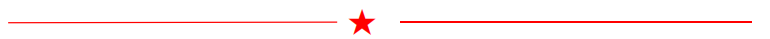 党委研究生工作部关于开展研究生校园安全作品征集活动的通知各研究生培养单位：为进一步提高我校研究生校园安全防范意识，有效遏制溺水、个人极端事件、校园欺凌、校园暴力等恶性事件，切实关注我校研究生权益保护工作，根据云南省教育厅相关要求，围绕我校研究生安全教育工作要点，党委研究生工作部决定组织开展研究生校园安全作品征集活动。本次活动由昆明理工大学党委研究生工作部主办，昆明理工大学研究生会承办，欢迎广大研究生踊跃参加。现将相关事项通知如下：一、活动目的引导我校研究生学习自护、自救知识，促使我校研究生对安全文化有更深刻的理解，提高研究生安全意识，提升研究生自我管理能力，强化校园安全文化建设，构建平安和谐校园。二、活动对象昆明理工大学在读研究生三、活动主题“我是校园安全代言人，我为校园安全出妙招”。以校园安全为主题，紧扣我校研究生当前面临的安全突出点完成参赛作品设计。参赛作品要主题鲜明，具有正面教育及引导作用。作品可围绕防溺水、校园欺凌、交通安全、心理健康、食品安全、消防安全、防诈骗、就业安全、逃生常识、疫情防控、水电使用、防止沉迷网络等诸多与我校研究生校园安全有关的任何一方面展开。可重点结合自己的所见所闻、对校园安全的理解和认知等方面切入，也可以围绕自己的亲身经历及体会、当下面临的问题等方面切入。四、作品要求（一）文稿类：有故事情节，有安全警示、教育及引导作用的安全教育剧本创作、诗词歌赋，或学校师生安全教育管理上具有指导和借鉴意义的文稿，原则上不超过3000字。（二）音、视频类：具有安全警示、教育及引导作用的短视频作品或音频文件。短视频作品要求画质清晰流畅，故事情节完整，无水印；音频作品要求言语清晰，故事情节完整，提交作品时附带文稿。时长原则上不超过5分钟。（三）漫画、插画、海报设计类：具有安全警示、教育及引导作用的漫画、插画、海报设计等。（四）所投文稿类需按照统一的格式排版，标题为三号黑体加粗，正文为四号宋体，单倍行距；漫画、插画、海报设计类为A3纸张尺寸排版，单幅或连幅电子版提交。（五）参赛学生不得在所投文稿、音视频、海报等正文中任何位置出现参赛学生姓名、学院名称、指导老师姓名等信息，否则将取消参赛资格。五、作品征集截止时间2020年9月10日六、评选及奖励说明活动截稿后，研工部将邀请评审专家对来稿作品进行匿名评审，根据上报作品的情况按比例评选出一等奖、二等奖、三等奖若干名。优秀作品将在“昆工研工”公众号上进行推送展示，并择优推荐参加云南省教育厅组织的第三届校园安全作品征集活动。七、注意事项（一）所有稿件于2020年9月10日16：30前发送至邮箱：451598830@qq.com（呈贡）；2862894368@qq.com（莲华），逾期不再接收；（二）投稿即表明参赛者同意作品由“昆工研工”微信公众平台及云南省第三届校园安全作品征集活动主办方使用，不同意的需在提交论文时说明；（三）提交作品按统一格式要求进行命名：题目-作者-学院（全称）-联系方式，以便对接后续活动相关事宜；（四）来稿一律不退，各参赛者需自留底稿。昆明理工大学党委研究生工作部2020年8月3日